Volunteer Coaching Position Description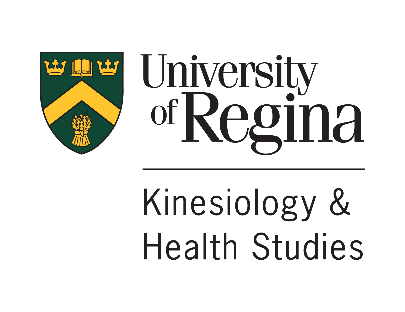 September 2021Position Title: Women’s Flag Football Head Coach, Varsity Club SportFaculty or Department: Kinesiology and Health StudiesPRIMARY FUNCTIONSThe Varsity Sport Club head coach has primary responsibility for the sport operations and coaching of the Varsity Club program.POSITION REPORTS TO:Coordinator, Student and Youth ProgrammingDirector of Sport, Community Engagement & Athlete DevelopmentSPECIFIC ACCOUNTABILITIES:Follow the supervision and direction of the Coordinator and/or Director;Provide general coaching services and individual and group lessons to student-athletes including:Lead student-athlete recruiting, within the policies set out by the Women’s Flag Football leagueRecruit and manage Assistant Coaching staffLead the development of student-athletes’ athletic growth, technically, tactically and psychologicallySupport the development of student-athletes’ academic growth & success – with the ultimate outcome of graduationLead with a championship mindset Attend and supervise the Team’s competitions and practices, and provide adequate supervision of student-athletes during practices and games to ensure compliance with the University’s policies;Conduct yourself in a manner consistent with the values and mission of the University;Comply with all rules and regulations of the University’s Varsity Club Sport department and any and all other University policies, rules, regulations andprocedures and complete the requirements set out on Appendix A (please initial each item to confirm it has been completed);Comply with all applicable by-laws, policies, procedures, regulations, directives and guidelines of the Women’s Flag Football LeagueMaintain the high ethical standards of honesty, integrity and sportsmanship commonly expected of a coach of a University varsity club sports team, and shall model the behavior expected of student - athletes pursuant to the University of Regina Athlete Code of Conduct;Respect the privacy of student-athletes and keep confidential all personal information relating to student-athletes as required by The Local Authority Freedom of Information and Protection of Privacy Act.REQUIREMENTSNCCP Coach Initiation in Sport Respect in Sport CertificateAt least 2 years of previous coaching experienceNCCP Introduction to Competition (In training or certified)First Aid and/or sport injury trainingStrong interpersonal, critical thinking/problem solving, and conflict resolution skillsDEADLINEOctober 5, 2021 at 4:15 p.m.TO APPLYSend Cover Letter and Resume to Alison FisherCoordinator, Student and Youth ProgrammingFaculty of Kinesiology and Health StudiesUniversity of ReginaAlison.fisher@uregina.ca